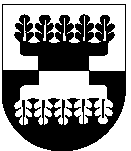 Šilalės rajono savivaldybės administracijOSDIREKTORIUSĮsakymasDĖL ŠILALĖS RAJONO SAVIVALDYBĖS JAUNIMO POLITIKOS 2020–2022 METŲ PLĖTROS PROGRAMOS LĖŠŲ TEIKIMO SUTARTIES FORMOS PATVIRTINIMO2020 m. kovo 20 d. Nr. DĮV-268 ŠilalėVadovaudamasis Lietuvos Respublikos vietos savivaldos įstatymo 29 straipsnio 8 dalies 2 punktu, Šilalės rajono savivaldybės jaunimo politikos 2020–2022 metų plėtros programa, patvirtinta Šilalės rajono savivaldybės tarybos 2019 m. lapkričio 29 d. sprendimu Nr. T1-256 „Dėl Šilalės rajono savivaldybės jaunimo politikos 2020–2022 metų plėtros programos, atrankos komisijos ir jos veiklos nuostatų tvirtinimo“, atsižvelgdamas į Šilalės rajono savivaldybės jaunimo reikalų tarybos 2020 m. kovo 2 d. posėdžio protokolą Nr. J1-3 (2.5E):T v i r t i n u  Šilalės rajono savivaldybės jaunimo politikos 2020–2022 metų plėtros programos Lėšų teikimo sutarties formą (pridedama).Į p a r e i g o j u paskelbti šį įsakymą Šilalės rajono savivaldybės interneto svetainėje www.silale.lt.Šis įsakymas gali būti skundžiamas Lietuvos Respublikos administracinių bylų teisenos įstatymo nustatyta tvarka Lietuvos administracinių ginčų komisijos Klaipėdos apygardos skyriui (H. Manto g. 37, 92236 Klaipėda) arba Regionų apygardos administracinio teismo Klaipėdos rūmams  (Galinio Pylimo g. 9, 91230 Klaipėda) per vieną mėnesį nuo šio įsakymo paskelbimo arba įteikimo suinteresuotam asmeniui dienos.Administracijos direktorius                                                                           Valdemaras Jasevičius